Name: ______________________________Beatniks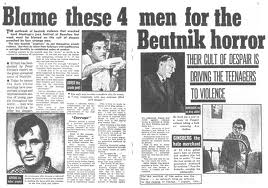 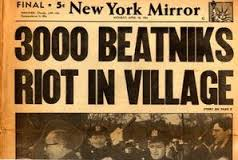 The goal of this assignment is for you to learn about the beatnik culture, while practicing some of your research skills. You will be using Google’s news archives from the 1950s and 60s to learn about who the beatniks were and how they were perceived by more mainstream Americans and the media. Open CHROME and go to the following site: news.google.com/newspapersType “beatniks” into the Google News search box and click “search archive.” Google should have displayed a list of results. Before clicking any, go to the “Archives” tab and select “Custom Date.” A box should come up asking for dates. Use the years 1950 - 1965. Scroll through the headlines before reading any articles. Start by picking articles that mention Beatniks in the titles, that grab your attention and that you think will be of the most interest to you. You should skim some articles before deciding on which ones to take notes on. Article 1:Source: ________________________________________________________________________________City/Location of publication: ____________________________________________________________Date of publication: ____________________________________________________________________Title of Article: __________________________________________________________________________What is the article about? Summarize your article in 2-3 sentences.________________________________________________________________________________________________________________________________________________________________________________________________________________________________________________________________________________________________________________________________________________________________________________________________________________________________________________________Find two phrases/quotes from the article that describe who beatniks are or how others perceived them. Make sure you note if your quote is a quote itself and who said it. 1)______________________________________________________________________________________________________________________________________________________________________________________________________________________________________________________________________________________________________________________________________________________________ 2)______________________________________________________________________________________________________________________________________________________________________________________________________________________________________________________________________________________________________________________________________________________________Based on your summary and quotes, how do you think the reporter or other Americans felt about Beatniks? Explain! ________________________________________________________________________________________________________________________________________________________________________________________________________________________________________________________________________________________________________________________________________________________________________________________________________________________________________________________________________________________________________________________________________________________________________________________________________________________________________Article 2:Source: ________________________________________________________________________________City/Location of publication: ____________________________________________________________Date of publication: ____________________________________________________________________Title of Article: __________________________________________________________________________What is the article about? Summarize your article in 2-3 sentences.________________________________________________________________________________________________________________________________________________________________________________________________________________________________________________________________________________________________________________________________________________________________________________________________________________________________________________________Find two phrases/quotes from the article that describe who beatniks are or how others perceived them. Make sure you note if your quote is a quote itself and who said it. 1)______________________________________________________________________________________________________________________________________________________________________________________________________________________________________________________________________________________________________________________________________________________________ 2)______________________________________________________________________________________________________________________________________________________________________________________________________________________________________________________________________________________________________________________________________________________________Based on your summary and quotes, how do you think the reporter or other Americans felt about Beatniks? Explain! ________________________________________________________________________________________________________________________________________________________________________________________________________________________________________________________________________________________________________________________________________________________________________________________________________________________________________________________________________________________________________________________________________________________________________________________________________________________________________Class Discussion: Who are the beatniks? What do they believe and value?How do others perceive them?How did Beatniks challenge the conformity of the 1950s?What connections can you make between Beatniks and youth today?